Workforce / Escala de Pausas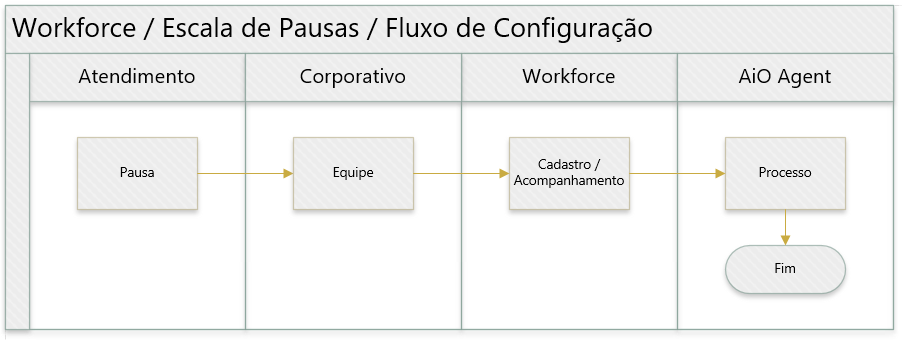 Atendimento / Pausa / Gerenciar Pausa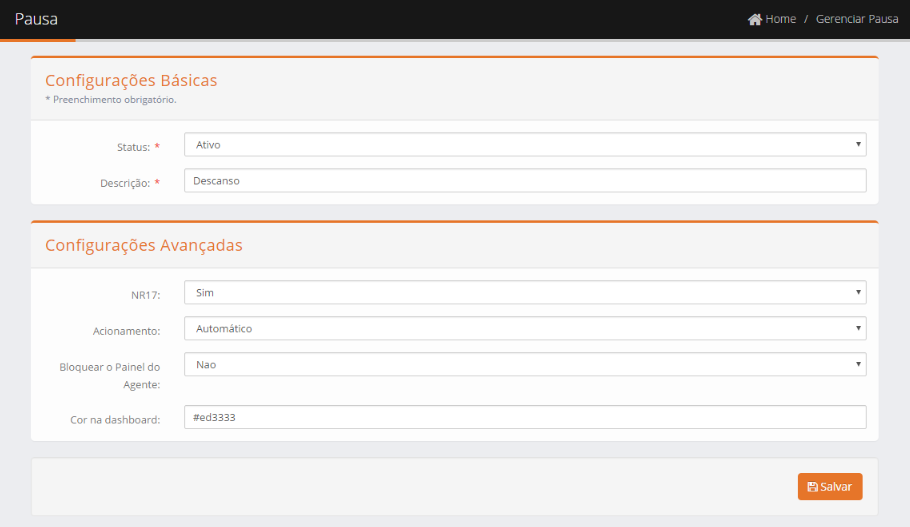 Corporativo / Usuários / Gerenciar EquipePausa Automática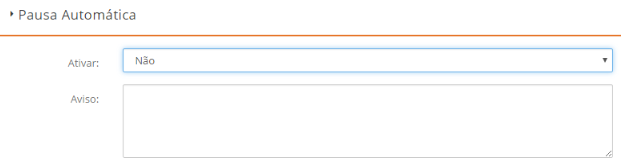 Pausas Associadas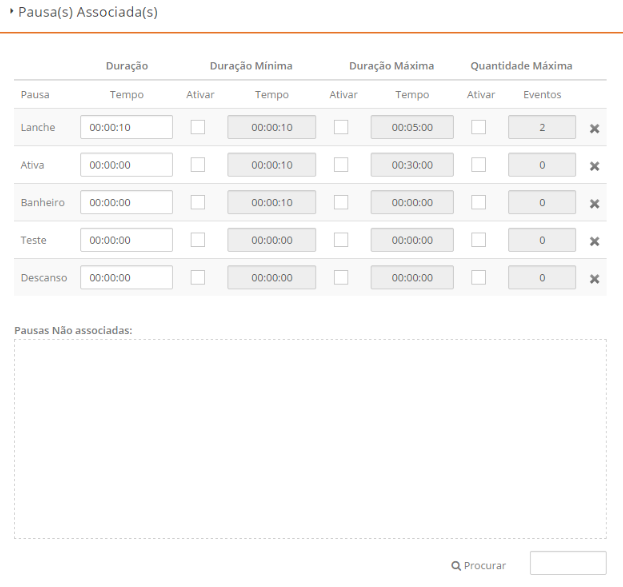 Workforce / Escala de PausasDashboard 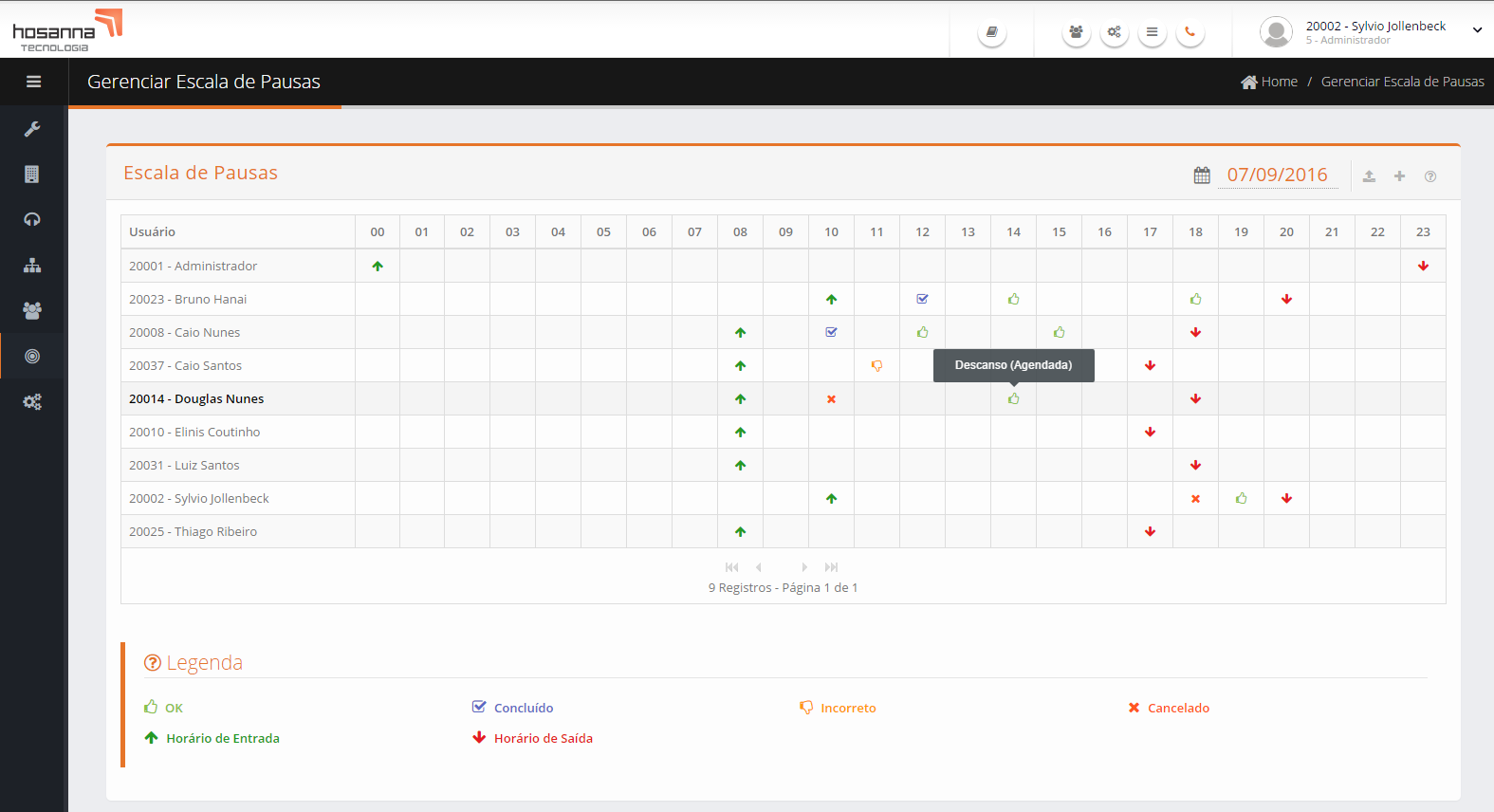 Adicionar Escala de Pausa Manualmente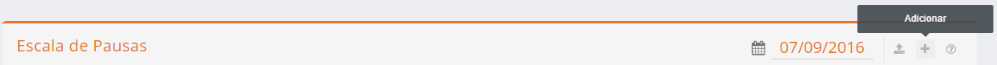 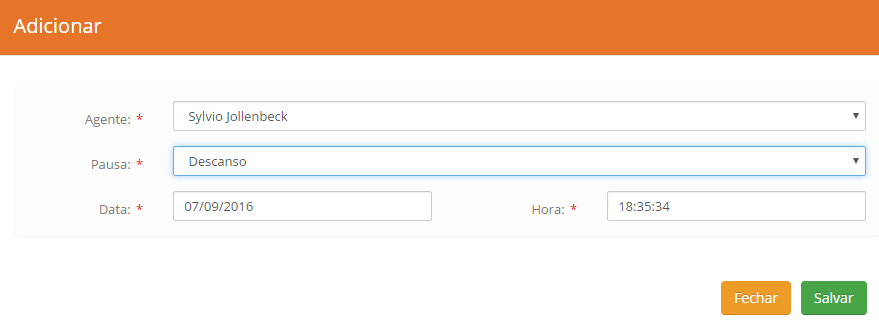 Alterar Escala de Pausa Manualmente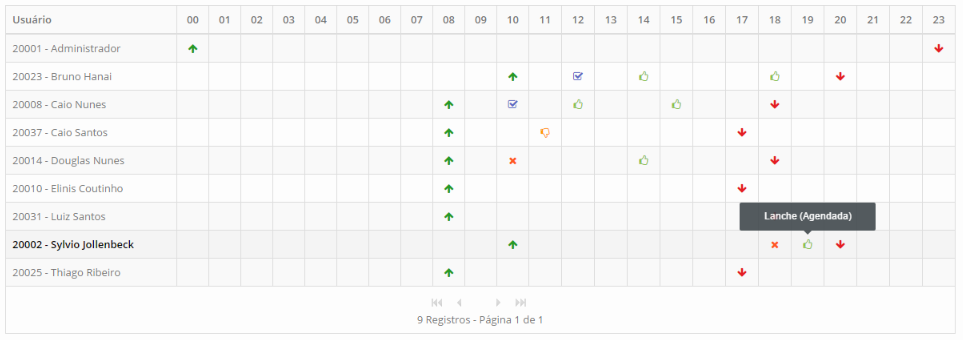 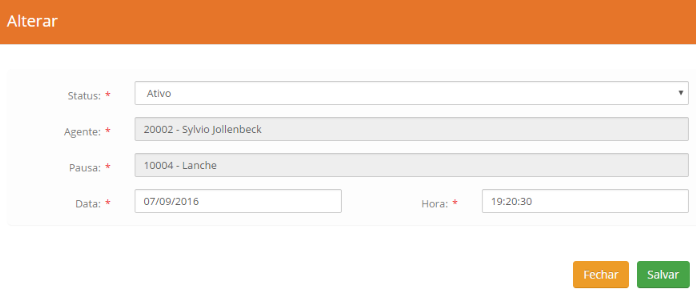 Importar Escala de Pausa (Adicionar / Alterar)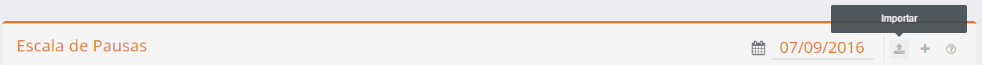 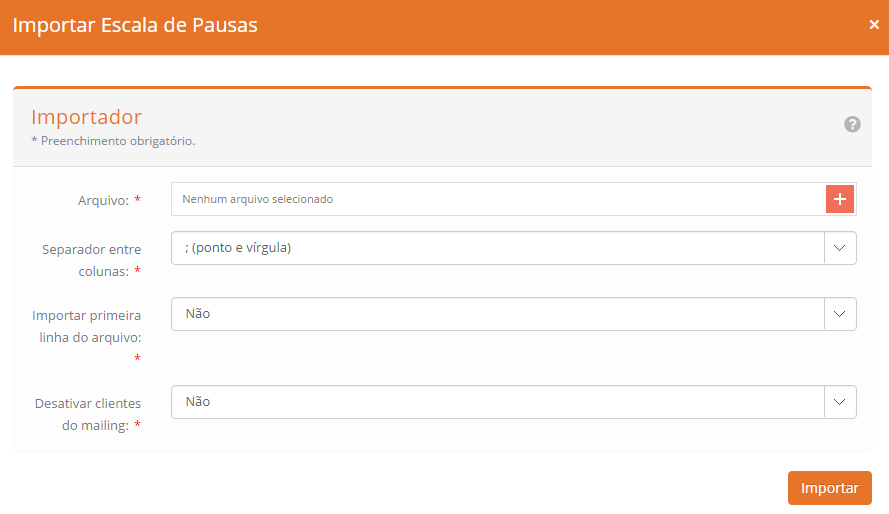 Fluxo de Configuração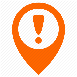 O valor para o campo Acionamento deve ser AutomáticoO valor para o campo Ativar deve ser Sim.O texto preenchido no campo Aviso será exibido para o Agente antes da execução da Pausa. A Pausa deve ser associada a Equipe e se necessário for, durante a associação deve-se preencher os campos de Duração Minima e/ou Duração Máxima para definir o tempo minimo e máximo de duração da pausa, o campo Quantidade Máxima limitará a quantidade de vezes que o agente poderá efetuar a pausa. Para Adicionar Manualmente um Agendamento de Pausa basta clicar sobre o botão Adicionar localizado no canto superior direito da Dashboard. Selecione o Agente e a Pausa desejada, preencha a Data e a ora Hora do agendamento. Para Alterar Manualmente um Agendamento de Pausa basta clicar sobre o ícone de representação da pausa exibido através da Dashboard. Somente é permitido Inativar ou Ativar, alterar a Data e Hora. Para Importar um ou mais Agendamento de Pausa basta clicar sobre o botão Importar localizado no canto superior direito da Dashboard. O arquivo de importação da escala de pausas deve ser obrigatoriamente no formato CSV e seus campos deve ser separado por Vígula ou Ponto e Vígula. O layout do arquivo de importação deve seguir obrigatóriamente o modelo a abaixo:status; cod. do agente; cod. da pausa; data; hora; nova data; nova hora;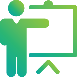 Campos necessários para Adicionar um agendamento de pausa são: status, cod. Do agente, cod. da pausa, data e hora;Campos necessários para Alterar um agendamento de pausa são: status, cod. Do agente, cod. da pausa, data, hora, nova data e nova hora; Exemplo:Sim;20001;10004;10/03/2016;10:00:00;Sim;20001;10004;10/03/2016;11:00:00;Sim;20001;10004;10/03/2016;11:00:00;10/03/2016;11:30:00;Explicação:As linhas 1 e 2 estão adicionando dois novos agendamentos da pausa de código 10004 para o agente de código 20001.A linha 3 está alterando o agendamento realizado pela linha 2 para a mesma data, porem para um novo horário.